 
                                             Η Βιβλιοθήκη σάς προτείνει...
                                      Βιβλία για την 3η και 4η τάξη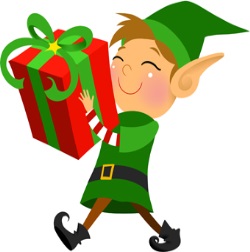 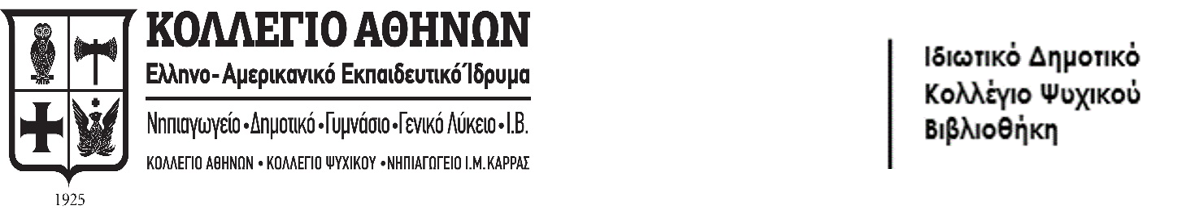 Αγγέλου, Άγγελος. Ο μικρός Κοπέρνικος και ο πύργος με τα μυστικά. 
                                                                               Εκδ. Παπαδόπουλος, 2019.Αθανασιάδης, Κυριάκος. Αρσέν και Φαντομά. Το μυστήριο του αδέσποτου 
                                                               σκυλάκου. Εκδ. Παπαδόπουλος, 2019.
Αλεξάνδρου, Γιώτα Κ. Όταν παίζαμε για τη νίκη, Καραγκιόζη μου. Εκδ. 
                                                                                Ελληνοεκδοτική, 2019.Γκέζος, Χρήστος Αρμάντο. Το δέντρο που είχε μια μπάλα για κεφάλι. Εκδ. 
                                                                                         Καστανιώτης, 2019.
Δημόκα, Κατερίνα. Παιδιά της Πανδώρας. Εκδ. Μεταίχμιο, 2019.
Ευσταθίου, Ευαγγελία. Όταν η Νύχτα έχασε την Αυγή. Εκδ. Λιβάνης, 2019.Ηλιόπουλος, Βαγγέλης. Η μεγάλη πτήση. Εκδ. Μέλισσα, 2019.
Κοντολέων, Άννα. Όττο. Εκδ. Καλειδοσκόπιο, 2019.
Κουτσιαρής, Βασίλης. Μέγας Αλέξανδρος. Εκδ. Μίνωας, 2019.
Μανδηλαράς, Φίλιππος. Ένα ψάρι που το έλεγαν Ορφώ. Εκδ. Παπαδόπουλος, 
                                                                                                                  2019.
Παπαγιάννη, Μαρία. Πες το μ’ ένα παραμύθι. Τα ασημένια πατίνια. Εκδ. 
                                                                                                      Πατάκης, 2019.
Παπαθεοδούλου, Αντώνης. Η Αλίκη στη χώρα των θαυμάτων ή η 
                         παραξενοπεριεργοτερότερη ιστορία. Εκδ. Παπαδόπουλος, 2019.
Παπαθεοδώρου, Βασίλης. Κουίμπι, ο ευαίσθητος γορίλας. Εκδ. Καστανιώτης,                                                                                                                                                       
                                                                                                                       2019.
Πιπίνη, Αργυρώ. Περικλής και Ασπασία. Εκδ. Πατάκης, 2019.
Σφακιανάκης, Μάνος. Ο Μπεν και η μαγική οθόνη. Εκδ. Ψυχογιός, 2017.
Τασσοπούλου, Κωνσταντίνα. Η τελευταία πινιάτα. Εκδ. Καστανιώτης, 2019.
Τεγογιάννη, Μαριάννα. Οι ήρωες του «Πράσινου Δράκου». Εκδ. Κόκκινη κλωστή 
                                                                                                              δεμένη, 2019.
Τσιτιρίδου-Χριστοφορίδου, Εύη. Ψίθυροι στην αμμουδιά. Εκδ. Καλειδοσκόπιο, 
                                                                                                                        2019.
Χαλικιά, Άλκηστη. Τα παπούτσια των άλλων. Εκδ. Ίκαρος, 2019.Almada, Ariel Andres. Χορεύοντας με τα αρώματα.  Εκδ. Λιβάνης, 2019.
Banscherus, Jürgen. Η σειρά των βιβλίων «Μια υπόθεση για τον ντετέκτιβ 
                                                                            Κλουζ…». Εκδ. Μεταίχμιο, 2019.
Berne, Jennifer. Σε μια δέσμη φωτός. Εκδ. Καλειδοσκόπιο, 2019.

Bonilla, Rocio. To ψηλότερο βουνό βιβλίων στον κόσμο. Εκδ. Κόκκινη κλωστή 
                                                                                                          δεμένη, 2019.
Burke, Fatti. Αρχαία Αίγυπτος. Περιπλάνηση στην ιστορία. Εκδ. Διόπτρα, 2019.
Conicella, Pascal. Τεό & Λεονί. Το μαγικό περιδέραιο. Εκδ. Μεταίχμιο, 2019.
De Lestrade, Agnès. Ο μικρός πρίγκιπας του Αντουάν ντε Σεντ-Εξιπερί. Εκδ. 
                                                                              Κόκκινη κλωστή δεμένη, 2018.
Gough, Julian. Κούνελος & αρκούδα. Φασαρίες στο δάσος. Εκδ. 
                                                                                                      Ίκαρος, 2019.
Hagerup, Klaus. Το κορίτσι που ήθελε να σώσει τα βιβλία. Εκδ. Λιβάνης, 2019.
Hundertschnee, Nina. Tο μαγικό μολύβι του καθηγητή Μπλουμπούμ 1. Βοήθεια, 
                                                                           μια μούμια. Εκδ. Μεταίχμιο, 2019.
Kling, . Η μέρα που η γιαγιά χάλασε το ίντερνετ. Εκδ. Μεταίχμιο, 2019.
Sala, Felicita. Οδός Νομστιμιάς. Οι καλύτερες γεύσεις από όλο τον κόσμο για 
                                              σένα και τους φίλους σου. Εκδ. Φουρφούρι, 2019.
Sánchez Vegara Isabel. Τα βιβλία της σειράς «Μικρά αγόρια ΜΕΓΑΛΕΣ 
                                                                       ΙΔΕΕΣ». Εκδ. Παπαδόπουλος, 2019.
Sánchez Vegara Isabel. Τα βιβλία της σειράς «Μικρά κορίτσια ΜΕΓΑΛΕΣ 
                                                                       ΙΔΕΕΣ». Εκδ. Παπαδόπουλος, 2019.
Siegner, Ingo. Η σειρά των βιβλίων «Ο μικρός δράκος Καρύδας…». Εκδ.                          
                                                                                                       Μεταίχμιο, 2017.  
Stilton, Geronimo. Η σειρά των βιβλίων  «Τζερόνιμο Στίλτον…». Εκδ. Κέδρος, 
                                                                                                                        2017.
Η σειρά των βιβλίων Μικροί Οδηγοί, Σπουδαίοι Άνθρωποι. Εκδ. Μέλισσα, 2019.
Η σειρά των βιβλίων «Κλασικά σε κόμικ». Εκδ. Μίνωας, 2019.
Η σειρά των βιβλίων «Κλασικοί Θησαυροί». Εκδ. Μίνωας, 2019.
Η σειρά των βιβλίων «Μικρά παιδιά μεγάλα όνειρα». Εκδ. Διιόπτρα, 2019.
Η συλλογή μου με κλασικούς θησαυρούς. Εκδ. Ψυχογιός, 2019.       Βιβλία μόνο για την 4η τάξηΑλεξοπούλου-Πετράκη, Φραντζέσκα. Αλλαγές. Εκδ. Διάπλαση, 2019.
Γεροστάθη. Ελένη. Τι τρέχει με το θείο Θέμο; Εκδ. Ψυχογιός, 2019.
Δασκαλάκη, Μαρία. Μυστική αποστολή. Τα κρυφά μονοπάτια του Τεμένους. Εκδ. 
                                                                                                       Μίνωας, 2019.
Δημοκίδης, Άρης. Η κατάρα της χαμένης Ατλαντίδας. Εκδ. Μεταίχμιο, 2019.
Κονδύλης, Θάνος. Ο θησαυρός του βαισλιά Αλέξανδρου. Εκδ. Μίνωας, 2019.
Κουτδοδημητροπούλου, Τζένη. Το ημερολόγιο ενός εξερευνητή. Στην παγωμένη 
                                                                              γη. Εκδ. Ελληνοεκδοτική, 2019.
Κωνσταντινίδης, Γιώργος. Ένα μυστήριο για τον…Μπούφο. Μυστήριο από το 
                                                                                 παρελθόν. Εκδ. Μίνωας, 2019.
Πλησή, Παναγιώτα. Αν η μαμά σου φοράει ένα καπέλο από σύννεφο που βρέχει. 
                                                                                                   Εκδ. Κέδρος, 2019.
Σβορώνου, Ελένη. Η σειρά των βιβλίων «Ξαναδιαβάζοντας τον». Εκδ. Κόκκινη 
                                                                                              κλωστή δεμένη, 2019.
Billioud, Jean-Michel. Μνημεία. 40 μνημεία από όλο τον κόσμο. Εκδ. Μίνωας, 
                                                                                                                    2019.
Horst, Jørn Lier. Επιχείρηση καταιγίδα. Εκδ. Κέδρος, 2019.
Hughes, Ted. Ο σιδερένιος γίγαντας. Εκδ. Παπαδόπουλος, 2019.
Τα θαύματα του κόσμου. Εκδ. Ψυχογιός, 2018.Χριστουγεννιάτικα ΒιβλίαΒάγια, Αυγή. Ο κουραμπιές Γιεσγιές! Εκδ. Διόπτρα, 2017.
Γραμματικάκη, Μαριβίτα. Εγώ το ξωτικό. Εκδ. Καλέντης, 2019.
Δαρλάση, Αγγελική. Το ωραιότερο χριστουγεννιάτικο στολίδι. Εκδ. Μεταίχμιο, 
                                                                                                                     2018.
Δάγλας, Αριστείδης. Τα μαγικά Χριστούγεννα του Κωνσταντή. Εκδ. Λιβάνης,                                                                                                                           
                                                                                                                     2018.
Κωτσαλίδου, Δόξα. Το χελιδόνι που περίμενε τα Χριστούγεννα. Εκδ. 
                                                                                       Ελληνοεκδοτική, 2014.
Μωραΐτου, Πηνελόπη.  Ο Άγγελος ο Ποντικόβεν και η Άγια Νύχτα. Εκδ. 
                                                                                                  Πορφύρα, 2018.
Μπουλώτης, Χρήστος. Ποιος είναι ο πλανήτης των Χριστουγέννων; Εκδ. 
                                                                                                  Καλέντης, 2018.
Πέτροβιτς Ανδρουτσοπούλου. Νύχτες Χριστουγέννων και Πρωτοχρονιάς… 
                                                                                              Εκδ. Σαΐτης, 2018. 
Χατζόπουλος, Νίκος. Χριστός γεννάται σήμερον… Εκδ. Ελληνοεκδοτική, 2018.
Andersen, Hans Christian. Η βασίλισσα του χιονιού. Άγκυρα, 2017.
Banscherus, Jürgen. Τα Χριστούγεννα του Κλουζ. Μεταίχμιο, 2013.
Dickens, Charles. Σκρουτζ. Μια χριστουγεννιάτικη ιστορία. Πατάκης, 2012.
Morpurgo, Michael. Ο παππούς μου ο Αϊ-Βασίλης. Εκδ. Παπαδόπουλος, 2019.
Siegner, Ingro. Ο μικρός δράκος Καρύδας. Επίσκεψη στον Αϊ-Βασίλη. 
                                                                                          Εκδ. Μεταίχμιο, 2018.                                                                                                                   
Rylance, Ulrike. Τα μυστήρια της Πένι Πέπερ. Σαμποτάζ στα Χριστούγεννα. 
                                                                                          Εκδ. Μεταίχμιο, 2017.                                         
Ο Καρυοθραύστης και ο βασιλιάς των ποντικών. Εκδ Άγκυρα, 2017.Βιβλία Κλασικής ΛογοτεχνίαςΔέλτα, Πηνελόπη. Ο Τρελαντώνης. Εκδ. Μίνωας, 2012.
Σαρή, Ζωρζ. Ο θησαυρός της Βαγίας. Εκδ. Πατάκης, 2004.
Alcott, Louisa May. Μικρές κυρίες. Εκδ. Φουρφούρι, 2019.
Burnett, Frances Hodgson. Ο μυστικός κήπος. Εκδ. Άγκυρα, 2011.
Dahl, Roald. Ο Τσάρλι και το εργοστάσιο σοκολάτας. Εκδ.  Ψυχογιός, 2015.
Goscinny, René. Ο μικρός Νικόλας διασκεδάζει. Εκδ. Πατάκης, 2015.
Lagerlof, Selma Ottilia. Tο θαυμαστό ταξίδι του Νιλς Χόλγκερσον. Εκδ. Βλάσση, 
                                                                                                                         2004.
Lindgren, Astrid. Πίπη Φακιδομύτη. Εκδ. Ψυχογιός, 2010.
Spyri, Johanna. Χάιντι. Εκδ. Βλάσση, 2007.
Wilde, Oscar. Ο ευτυχισμένος πρίγκιπας. Εκδ. Ερευνητές, 2004.Καλές γιορτές!